Dr.-Klaus-Schmidt-Hauptschule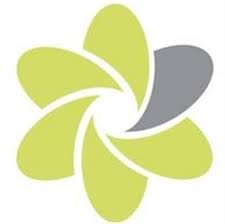 Vom 19.08.2019 bis 23.08.2019Linseneintopf mit Gulaschsuppe       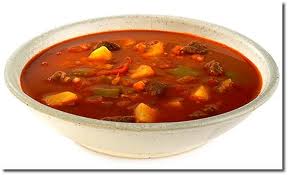 Nachtisch:  Joghurt ( siehe Verpackung) Kaiserschmarrn mit Vanillesoße          12,15,18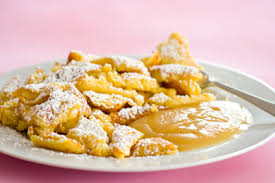 Nachtisch:  ApfelmusNudelsalat mit Bockwurst        12,18,07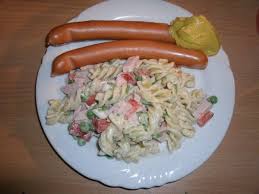 Nachtisch: Quark  18	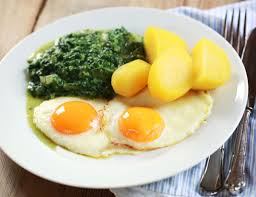 Spinat, Spiegelei und Kartoffeln     15,18Nachtisch: ObstPreis pro. Essen für Schüler       3,00€Preis pro. Essen für Personal     3,50€Wir wünschen guten Appetit!